Creating a Flower Wall Quilt from a Photo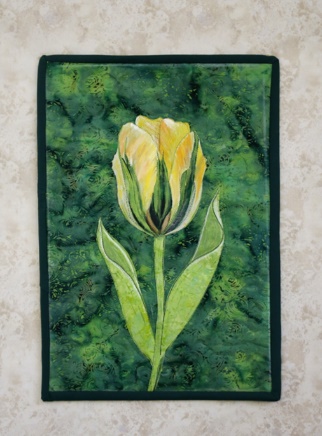 Meg DaltonIn this workshop we will turn a photo of a tulip into a wall quilt using a light pad, fabric and acrylic paint.  We will be making a raw-edge applique of the flower and will complete the quilt top.  You do not need your sewing machine, as you will complete your quilt at home.Materials List for Making a Painted Flower*1 Fat Quarter of background fabric*1 fat eighth of a green fabric for leaves and stem*1 fat eighth of main color for flower*1 fat eighth of darker shade of the chosen flower colorLite Steam-a-Seam or some similar double sided fusible webSmall, sharp scissors for cutting fabric.  Curved works bestPaper scissors for cutting the fusible webI will supply paint, brushes and other supplies needed for this project.  A $5 fee for materials will be collected at the time of the workshop.*Note – I have found that batik fabric works well with paint and raw-edge applique.